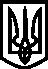 УКРАЇНА ВИКОНАВЧИЙ КОМІТЕТМЕЛІТОПОЛЬСЬКОЇ  МІСЬКОЇ  РАДИЗапорізької областіР О З П О Р Я Д Ж Е Н Н Яміського голови 25.08.2021                                                                       			№ 287-рПро створення комісії з розподілу грошової допомоги за активну роботуголовам вуличних комітетів тауповноваженим в мікрорайонах містау 2021 роціКеруючись ст. 42 Закону України “Про місцеве самоврядування в Україні”, на підставі Закону України “Про органи самоорганізації населення”, міської програми “Вуличні комітети” затвердженої рішенням 1 сесії Мелітопольської міської ради Запорізької області VIII скликання від 17.12.2020 № 7/7 
“Про затвердження міської програми “Вуличні комітети”, з метою обґрунтованого поділу грошової допомогиЗОБОВ’ЯЗУЮ:1. Створити комісію з розподілу грошової допомоги за активну роботу голів вуличних комітетів та уповноважених в мікрорайонах міста у 2021 році та затвердити її склад:22. Контроль за виконанням цього розпорядження покласти на заступника міського голови з питань діяльності виконавчих органів ради Щербакова  О.Мелітопольський міський голова					        Іван ФЕДОРОВРудаковаІрина Володимирівна- перший заступник міського голови з питань діяльності виконавчих органів ради, голова комісіїЩербаковОлександр Валерійович- заступник міського голови з питань діяльності виконавчих органів ради, заступник голови комісіїЧлени комісії:ЧабанЯна Володимирівна- начальник фінансового управління Мелітопольської міської ради Запорізької областіХрущ 
Андрій Сергійович- перший заступник директора департаменту капітального будівництва та житлово-комунального господарства Мелітопольської міської ради Запорізької областіЧумаченкоДіана Ігорівна- в.о. завідувача сектору по роботі з уповноваженими в мікрорайонах міста, інспектор виконавчого комітету Мелітопольської міської ради Запорізької областіСолом’яна Світлана В’ячеславівна- начальник управління правового забезпечення виконавчого комітету Мелітопольської міської ради Запорізької області